Introduction to Firearms TWO DAY TRAINING SEMINARJune 3 – 4, 20239am-5pmFort Colville Gun Club Pistol Range303 Hwy 20 East, Colville WA 99114Join us for a two-day (16 hour) Seminar to learn about: Join us for a two-day (16 hour) Seminar to learn about: 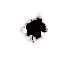 WA State concealed carry laws & legal Concerns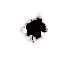 Use of lethal force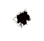 Basic Pistol Instruction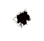 Safe Gun Handling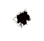 Proper Firearms Storage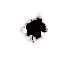 Suicide Prevention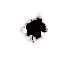 Live Fire Practice (with your personal handgun)Participants with concealed pistol licenses (CPL) is preferred, but not requiredParticipants with concealed pistol licenses (CPL) is preferred, but not requiredINSTRUCTORS:Jeff Hall   Lead InstructorRetired Alaska State Trooper Lt.0ver 25 years of Military and Law enforcement experience, 19yrs pistol team, 12yrs SWATAuthor & writer SWAT MagazineMartial Arts InstructorNRA Staff InstructorOwner of Forceoptions.netColin WebbRetired Stevens County Sheriff’s Deputy Law Enforcement Firearms Instructor Range Safety OfficerChuck MeesePast FCGC PresidentRange Safety OfficerNRA InstructorLech RadzimskiSuperior Court Judge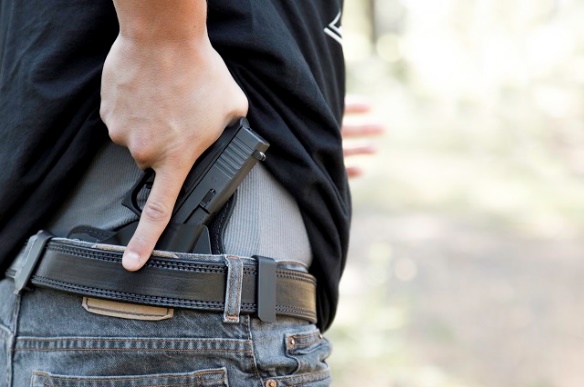 Participants will need to bring the following on both days:personally owned handguneye protectionhearing protectionlunches100 rounds of 22lr ammominimum of 200 rounds of ammo for personally owned handgun (If participant does not own a handgun one can be provided if mentioned during pre-registration).INSTRUCTORS:Jeff Hall   Lead InstructorRetired Alaska State Trooper Lt.0ver 25 years of Military and Law enforcement experience, 19yrs pistol team, 12yrs SWATAuthor & writer SWAT MagazineMartial Arts InstructorNRA Staff InstructorOwner of Forceoptions.netColin WebbRetired Stevens County Sheriff’s Deputy Law Enforcement Firearms Instructor Range Safety OfficerChuck MeesePast FCGC PresidentRange Safety OfficerNRA InstructorLech RadzimskiSuperior Court JudgeTwo-day Seminar fee is $150Class size will be limited to 16 participantsPre-registration and $50 deposit required Course Completion Certificate AwardedTwo-day Seminar fee is $150Class size will be limited to 16 participantsPre-registration and $50 deposit required Course Completion Certificate AwardedINSTRUCTORS:Jeff Hall   Lead InstructorRetired Alaska State Trooper Lt.0ver 25 years of Military and Law enforcement experience, 19yrs pistol team, 12yrs SWATAuthor & writer SWAT MagazineMartial Arts InstructorNRA Staff InstructorOwner of Forceoptions.netColin WebbRetired Stevens County Sheriff’s Deputy Law Enforcement Firearms Instructor Range Safety OfficerChuck MeesePast FCGC PresidentRange Safety OfficerNRA InstructorLech RadzimskiSuperior Court JudgeINSTRUCTORS:Jeff Hall   Lead InstructorRetired Alaska State Trooper Lt.0ver 25 years of Military and Law enforcement experience, 19yrs pistol team, 12yrs SWATAuthor & writer SWAT MagazineMartial Arts InstructorNRA Staff InstructorOwner of Forceoptions.netColin WebbRetired Stevens County Sheriff’s Deputy Law Enforcement Firearms Instructor Range Safety OfficerChuck MeesePast FCGC PresidentRange Safety OfficerNRA InstructorLech RadzimskiSuperior Court JudgeFor additional info and pre-registration contact Chuck  Meese at cameese1@hotmail.com or (509) 738-4033For additional info and pre-registration contact Chuck  Meese at cameese1@hotmail.com or (509) 738-4033Class meets requirements of 1639 Firearms Safety Training including a certificate for successful completeClass meets requirements of 1639 Firearms Safety Training including a certificate for successful completeClass meets requirements of 1639 Firearms Safety Training including a certificate for successful complete